KАРАР                                                                ПОСТАНОВЛЕНИЕО проведении профилактической операции «Жилище-2020» на территории сельского поселения Мраковский сельсовет муниципального района Гафурийский район Республики Башкортостан           В соответствии с федеральными законами от 21 декабря 1994 года №69-ФЗ «О пожарной безопасности», от 6 октября 2003 года 131-ФЗ «Об общих принципах организации местного самоуправления в Российской Федерации», в целях предупреждения пожаров в местах проживания людей, а также проведения комплекса превентивных мер по недопущению пожаров, минимизации материальных и социальных потерь. Администрация сельского поселения Мраковский сельсовет муниципального района Гафурийский район Республики Башкортостан ПОСТАНОВЛЯЕТ:        1. Провести на территории сельского поселения Мраковский сельсовет муниципального района Гафурийский район Республики Башкортостан профилактическую операцию «Жилище - 2020».        2. Утвердить прилагаемый План проведения профилактической операции «Жилище-2020» (приложение №1).        3. Создать профилактические группы на местах и организовать обучение населения мерам пожарной безопасности. Организовать обучение мерам пожарной безопасности работников организаций;        4. Взять под личный контроль организацию дежурства добровольных пожарных дружин. В случае плохих погодных условий организовать очистку дорог, проездов к населённым пунктам и внутри населённых пунктов, к зданиям (сооружениям), к противопожарному водоснабжению;        5. Обеспечить возможность забора воды пожарными автомобилями в зимнее время, проверить наличие, а в случае отсутствия, установить соответствующие указатели направления движения к ним, освещение территорий населённых пунктов в тёмное время суток в местах размещения пожарных гидрантов и пожарного инвентаря;       6. Организовать профилактические обследования противопожарного состояния объектов жилого фонда, сходы граждан, беседы и собрания с жильцами домов по предупреждению пожаров, особо обращая внимание на предупреждение пожаров от неосторожного обращения с огнём, детской шалости с огнем, неисправности и нарушения правил монтажа электрооборудования, электрических сетей и их своевременный ремонт, эксплуатации печного и газового отопления, с ежемесячном предоставлением информации по проведённой работе в Аургазинский межрайонный ОНД и ПР УНД и ПР ГУ МЧС России по РБ по установленной форме (приложение №2);         7. Ежеквартально подводить итоги проведенной профилактической работы, проводимой администрацией сельского поселения в жилом секторе.         8. Комиссии по чрезвычайным ситуациям и обеспечению пожарной безопасности   на заседаниях рассматривать результаты профилактической операции «Жилище-2020».        9. Контроль за исполнением настоящего постановления оставляю за собой.Глава сельского поселения Мраковский сельсовет муниципального района Гафурийский район Республики Башкортостан                                                           С.В.Иванов
Приложение №1к постановлению главыАдминистрации MPГафурийский район РБ№ 12 от 30.01.2020г.ПЛАНпроведения профилактической операции«Жилище-2020»«30» январь  2020й.№ 12«30» января  2020 г.№ п/пмероприятияСрок исполненияисполнительпримечания1- проведение подворного обхода жилищ граждан, в целях проверки противопожарного состояния жилых домов и надворных построек, а также садоводческих товариществ, в первую очередь, мест проживания взятых на учёт малоимущих, одиноких престарелых граждан и инвалидов, многодетных семей, а также лиц, склонных к злоупотреблению алкогольной продукцией, являющихся потенциальными жертвами пожаров.постоянноГлава администрации,Управделами, женсовет, депутаты2Обновить списки одиноко проживающих граждан пожилого возраста, инвалидов, социально неблагополучных и многодетных семей, списки ветхих и заброшенных строений, списки объектов расположенных на территории сельского поселенияДо 15.01.2019г.Глава администрации,Управделами,3Предоставлять информацию об итогах проведения операции «Жилище-2019» в отдел надзорной деятельностиежемесячноГлава администрации,Управделами,4Организовать проведение разъяснительной работы среди населения на сходах граждан и по месту жительства по изучению правил противопожарного режима.постоянноГлава администрации,Управделами,5Принять меры к временной приостановке эксплуатации зданий, помещений, участков электросетей и печей, непосредственно создающих угрозу возникновения пожара и(или) безопасности людей, согласнодействующему законодательству.постоянноГлава администрации6Организовать проверки подвальных и чердачных помещений, пустующих и подлежащих сносу строений, гаражей, вагончиков и других мест вероятного сбора лиц, систематическисовершающих правонарушения, представляющих оперативный интерес, с целью их выявления и задержания, пресечения преступлений и других правонарушений.постоянноГлава администрации,Управделами, участковый уполномоченный7В целях недопущения со стороны детей и подростков поджогов или иных правонарушений, проводить разъяснительную работу в учебных и дошкольных учрежденияхпостоянноГлава администрации,Управделами, Директор ООШ.8Осуществить силами подразделенийкриминальной милиции комплекс оперативно-розыскных мероприятий, направленных на выявление и раскрытие преступлений в жиломсекторе.постоянноГлава администрации,СотрудникиОтдела МВДРоссии поГафурийскомур-ну.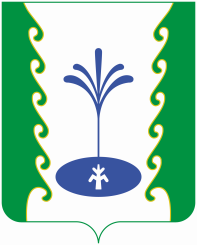 